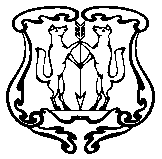 АДМИНИСТРАЦИЯ ГОРОДА ЕНИСЕЙСКАКрасноярского краяПОСТАНОВЛЕНИЕ«    »                2020 г.                   г. Енисейск                                       №       -п  О внесении изменений в постановление администрации города Енисейска от 31.10.2018 №240-п «Об утверждении муниципальной программы «Формирование современной городской среды на территории города Енисейска на 2018-2024 годы» 	В соответствии со статьей 179 Бюджетного кодекса Российской Федерации, постановлением администрации города от 06.08.2013 №243-п «Об утверждении Порядка принятия решений о разработке муниципальных программ города Енисейска, их формировании и реализации», руководствуясь статьями 5,8,39,46 Устава города Енисейска, ПОСТАНОВЛЯЮ:	 1. Внести в постановление администрации города от 31.10.2018 №240-«Об утверждении муниципальной программы «Формирование современной городской среды на территории города Енисейска на 2018-2024 годы» следующее изменение: 	приложение №5 в программе «Формирование современной городской среды на территории города Енисейска на 2018-2024 годы», согласно корректировки от 25.11.2020 года №3-21 изложить в редакции согласно приложению №1 к настоящему постановлению.	 2. Постановление вступает в силу в день, следующий за днем его официального опубликования в газете «Енисейск-плюс» и подлежит размещению на официальном интернет-портале органов местного самоуправления города Енисейска  www.eniseysk.com.       3. Контроль за исполнением настоящего постановления оставляю за собой.Исполняющий обязанности  главы города                                                               О.В. Степанова